Publicado en Madrid el 18/01/2022 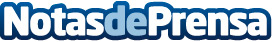 El primer collar salvavidas inteligente que prevé el ahogamiento ya es una realidadEl collar salvavidas inteligente, llamado Wuanap e inventado por el español Ignacio Cuesta, es una auténtica revolución mundial para la seguridad de cualquier persona que realiza alguna actividad en el agua. El airbag que contiene en su interior únicamente se infla si Wuanap detecta a través de su tecnología patentada a nivel mundial, si el usuario se ha quedado inconsciente, inmóvil o sufre un ataque de epilepsiaDatos de contacto:Ignacio Cuesta ZavalaConvocatoria de medios para probar el collar: Jueves 20 de enero en Madrid. Contactar press@wuanap.com o al 672714477672714477Nota de prensa publicada en: https://www.notasdeprensa.es/el-primer-collar-salvavidas-inteligente-que_1 Categorias: Nacional Medicina Emprendedores Ciberseguridad Otros deportes http://www.notasdeprensa.es